 Integraal Plan Zorg en Onderwijs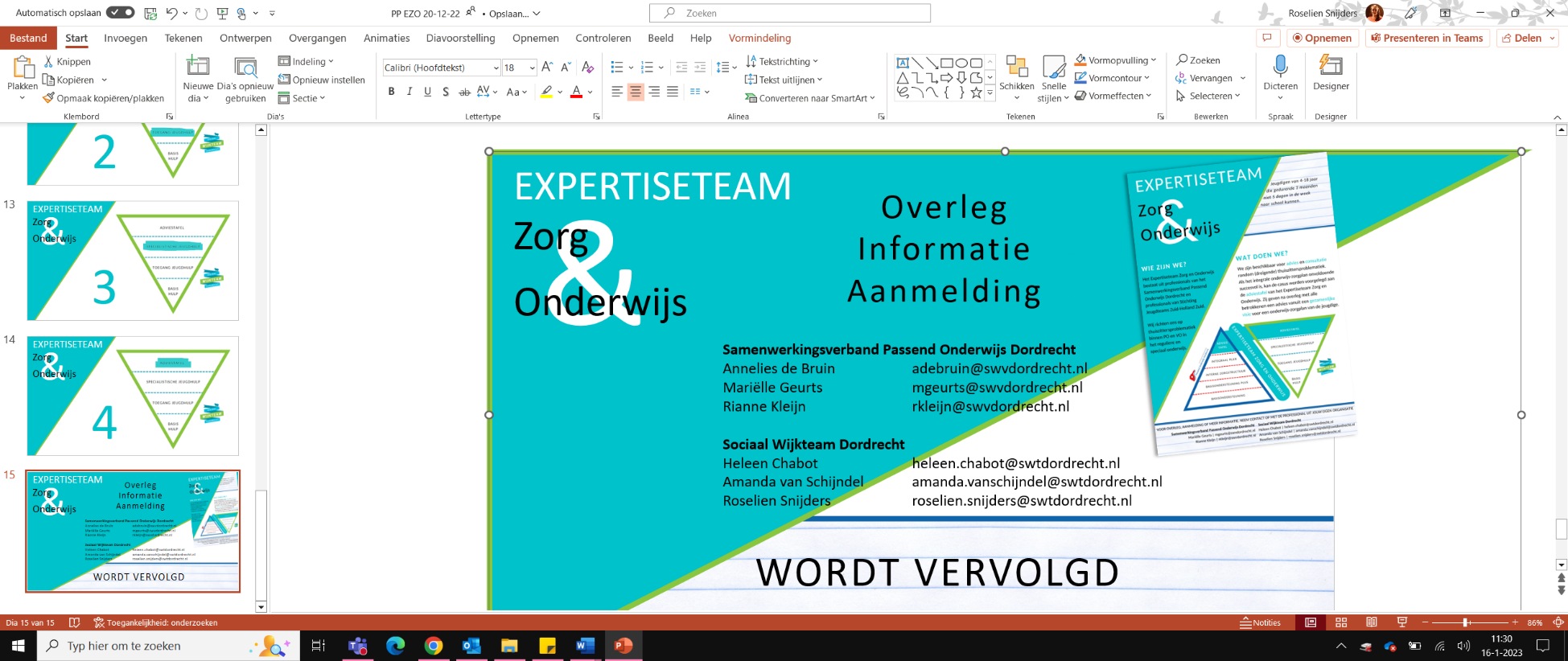 Een plan om de samenwerking tussen zorg en onderwijs te ondersteunenDit document is ter bevordering van samenwerking tussen zorg en onderwijs, om zo samen te werken aan de juiste ondersteuning voor de jeugdige. Bij aanmelding voor de Adviestafel is een ingevuld plan een vereiste.Dit plan kan niet gebruikt worden ter vervanging van het actieplan en/of het OPP. Op grond van dit document wordt geen onderwijsarrangement toegekend en/of specialistische zorg bekostigd.
Er mag in dit plan verwezen worden naar het Ontwikkelingsperspectiefplan (OPP) en/of actieplan indien dit aanwezig is. Graag hierbij de datum van vaststellen betreffende plan vermelden.Evaluatie Integraal Plan Dit deel van het document is ter navolging van het opgestelde Integraal Plan Zorg en Onderwijs om de gemaakte afspraken en opgestelde doelen te evalueren. Kan herhaald worden indien nodig.BijlageGezamenlijke inventarisatie Zorgbehoefte (GIZ): https://www.ncj.nl/giz/GegevensGegevensDatum opstellen plan __-__-20__Datum opstellen plan __-__-20__Datum opstellen plan __-__-20__Datum opstellen plan __-__-20__JeugdigeAdresBSN (optioneel)GeboortedatumGeslachtGeslachtTelefoonnummerE-mailGezinssamenstellingOuder/VerzorgerAdresTelefoonnummerE-mailGezagJa / NeeJa / NeeJa / NeeJa / NeeJa / NeeOuder/VerzorgerAdresTelefoonnummerE-mailGezagJa / NeeJa / NeeJa / NeeJa / NeeJa / NeeSchoolIB’er / ZorgcoördinatorTelefoonnummerE-mailBPO’er /Ortho SWVTelefoonnummerE-mailSMW / JP SWTTelefoonnummerE-mailBetrokken zorginstantieTelefoonnummerE-mailLeerplichtconsulentTelefoonnummerE-mailJeugdartsTelefoonnummerE-mailInformatie verzamelen en vraag verhelderenInformatie verzamelen en vraag verhelderenInformatie verzamelen en vraag verhelderenInformatie verzamelen en vraag verhelderenInformatie verzamelen en vraag verhelderenInformatie verzamelen en vraag verhelderenWat is de vraag van de jeugdige en/of het gezin?Wat is de vraag van de jeugdige en/of het gezin?Wat is de vraag van de jeugdige en/of het gezin?Wat is de vraag van de jeugdige en/of het gezin?Wat is de vraag van de jeugdige en/of het gezin?Wat is de vraag van de jeugdige en/of het gezin?JeugdigeJeugdigeOuders/verzorgersOuders/verzorgersSchoolSchoolZorgZorgVoorliggende mogelijkhedenVoorliggende mogelijkhedenVoorliggende mogelijkhedenVoorliggende mogelijkhedenVoorliggende mogelijkhedenVoorliggende mogelijkhedenIs er al sprake van een betrokken zorgaanbieder?Is er al sprake van een betrokken zorgaanbieder?Is er al sprake van een betrokken zorgaanbieder?Ja, namelijk:NeeJa, namelijk:NeeJa, namelijk:NeeZijn er mogelijkheden vanuit andere wetgevingen? Zijn er mogelijkheden vanuit andere wetgevingen? Zijn er mogelijkheden vanuit andere wetgevingen? Ja, namelijk:NeeJa, namelijk:NeeJa, namelijk:NeeBij onduidelijkheid kan dit besproken worden met de medewerkers van het Sociaal Wijkteam. Bij onduidelijkheid kan dit besproken worden met de medewerkers van het Sociaal Wijkteam. Bij onduidelijkheid kan dit besproken worden met de medewerkers van het Sociaal Wijkteam. Bij onduidelijkheid kan dit besproken worden met de medewerkers van het Sociaal Wijkteam. Bij onduidelijkheid kan dit besproken worden met de medewerkers van het Sociaal Wijkteam. Bij onduidelijkheid kan dit besproken worden met de medewerkers van het Sociaal Wijkteam. Is leerplicht op de hoogte?Is leerplicht op de hoogte?Is leerplicht op de hoogte?Ja / NeeJa / NeeJa / NeeWelke methode is gebruikt en welke bronnen zijn geraadpleegd om informatie te verzamelen?Zijn er gesprekken geweest, zo ja met wie en wanneer? Zijn er onderzoeksverslagen beschikbaar? Welke informatie vanuit het OPP en/of actieplan is gebruikt? Graag bronvermelding bij de informatie.Welke methode is gebruikt en welke bronnen zijn geraadpleegd om informatie te verzamelen?Zijn er gesprekken geweest, zo ja met wie en wanneer? Zijn er onderzoeksverslagen beschikbaar? Welke informatie vanuit het OPP en/of actieplan is gebruikt? Graag bronvermelding bij de informatie.Welke methode is gebruikt en welke bronnen zijn geraadpleegd om informatie te verzamelen?Zijn er gesprekken geweest, zo ja met wie en wanneer? Zijn er onderzoeksverslagen beschikbaar? Welke informatie vanuit het OPP en/of actieplan is gebruikt? Graag bronvermelding bij de informatie.Welke methode is gebruikt en welke bronnen zijn geraadpleegd om informatie te verzamelen?Zijn er gesprekken geweest, zo ja met wie en wanneer? Zijn er onderzoeksverslagen beschikbaar? Welke informatie vanuit het OPP en/of actieplan is gebruikt? Graag bronvermelding bij de informatie.Welke methode is gebruikt en welke bronnen zijn geraadpleegd om informatie te verzamelen?Zijn er gesprekken geweest, zo ja met wie en wanneer? Zijn er onderzoeksverslagen beschikbaar? Welke informatie vanuit het OPP en/of actieplan is gebruikt? Graag bronvermelding bij de informatie.Welke methode is gebruikt en welke bronnen zijn geraadpleegd om informatie te verzamelen?Zijn er gesprekken geweest, zo ja met wie en wanneer? Zijn er onderzoeksverslagen beschikbaar? Welke informatie vanuit het OPP en/of actieplan is gebruikt? Graag bronvermelding bij de informatie.Hoe gaat het met de jeugdige en het gezin?Ontwikkeling, opvoeding en omgeving – Een samenvatting / integratief beeld. De samenvatting staat in het actieplan van het Sociaal Wijkteam en het integratief beeld is terug te vinden in het OPP van de leerling. De bijlage van dit document kan gebruikt worden bij het opstellen van de samenvatting / het integratief beeld.Hoe gaat het met de jeugdige en het gezin?Ontwikkeling, opvoeding en omgeving – Een samenvatting / integratief beeld. De samenvatting staat in het actieplan van het Sociaal Wijkteam en het integratief beeld is terug te vinden in het OPP van de leerling. De bijlage van dit document kan gebruikt worden bij het opstellen van de samenvatting / het integratief beeld.Hoe gaat het met de jeugdige en het gezin?Ontwikkeling, opvoeding en omgeving – Een samenvatting / integratief beeld. De samenvatting staat in het actieplan van het Sociaal Wijkteam en het integratief beeld is terug te vinden in het OPP van de leerling. De bijlage van dit document kan gebruikt worden bij het opstellen van de samenvatting / het integratief beeld.Hoe gaat het met de jeugdige en het gezin?Ontwikkeling, opvoeding en omgeving – Een samenvatting / integratief beeld. De samenvatting staat in het actieplan van het Sociaal Wijkteam en het integratief beeld is terug te vinden in het OPP van de leerling. De bijlage van dit document kan gebruikt worden bij het opstellen van de samenvatting / het integratief beeld.Hoe gaat het met de jeugdige en het gezin?Ontwikkeling, opvoeding en omgeving – Een samenvatting / integratief beeld. De samenvatting staat in het actieplan van het Sociaal Wijkteam en het integratief beeld is terug te vinden in het OPP van de leerling. De bijlage van dit document kan gebruikt worden bij het opstellen van de samenvatting / het integratief beeld.Hoe gaat het met de jeugdige en het gezin?Ontwikkeling, opvoeding en omgeving – Een samenvatting / integratief beeld. De samenvatting staat in het actieplan van het Sociaal Wijkteam en het integratief beeld is terug te vinden in het OPP van de leerling. De bijlage van dit document kan gebruikt worden bij het opstellen van de samenvatting / het integratief beeld.Krachten- en probleemanalyseKrachten- en probleemanalyseKrachten- en probleemanalyseKrachten- en probleemanalyseKrachten- en probleemanalyseKrachten- en probleemanalyseVeiligheid en risico’s Veiligheid en risico’s Veiligheid en risico’s Veiligheid en risico’s Veiligheid en risico’s Veiligheid en risico’s Belemmerende en stimulerende factorenBelemmerende en stimulerende factorenBelemmerende en stimulerende factorenBelemmerende en stimulerende factorenBelemmerende en stimulerende factorenBelemmerende en stimulerende factorenWat is er ingezet om tegemoet te komen aan de onderwijs- en ondersteuningsbehoefte van de jeugdige en het gezin; wat was daarvan de opbrengst?Wat is er ingezet om tegemoet te komen aan de onderwijs- en ondersteuningsbehoefte van de jeugdige en het gezin; wat was daarvan de opbrengst?Wat is er ingezet om tegemoet te komen aan de onderwijs- en ondersteuningsbehoefte van de jeugdige en het gezin; wat was daarvan de opbrengst?Wat is er ingezet om tegemoet te komen aan de onderwijs- en ondersteuningsbehoefte van de jeugdige en het gezin; wat was daarvan de opbrengst?Wat is er ingezet om tegemoet te komen aan de onderwijs- en ondersteuningsbehoefte van de jeugdige en het gezin; wat was daarvan de opbrengst?Wat is er ingezet om tegemoet te komen aan de onderwijs- en ondersteuningsbehoefte van de jeugdige en het gezin; wat was daarvan de opbrengst?IngezetIngezetIngezetOpbrengstOpbrengstThuisSchoolOverige Doelen   (handelingsdeel OPP – resultaten actieplan)Doelen   (handelingsdeel OPP – resultaten actieplan)Doelen   (handelingsdeel OPP – resultaten actieplan)Omschrijving doel en aandachtsgebied:                                                          Wie biedt de ondersteuning en waar vindt de ondersteuning plaats? In welke periode vindt de ondersteuning plaats?Samenwerkingsafspraken (jeugdige, ouder(s)/verzorger(s), school, betrokken hulpverleners)Samenwerkingsafspraken (jeugdige, ouder(s)/verzorger(s), school, betrokken hulpverleners)WieWatWaarWieWatWaarWieWatWaarWieWatWaarWieWatWaarWieWatWaarEvaluatie (zie volgende pagina “Evaluatie Integraal Plan ’voor inhoud)Evaluatie (zie volgende pagina “Evaluatie Integraal Plan ’voor inhoud)Datum voor tussenevaluatieOndertekeningOndertekeningOndertekeningDatum ondertekeningHandtekening jeugdige (vanaf 12 jaar):Handtekening jeugdige (vanaf 12 jaar):Handtekening ouder(s)/verzorger(s):Handtekening contactpersoon school:Handtekening contactpersoon school:Handtekening betrokken zorgverlener:Evaluatie Datum evaluatie __-__-20__JeugdigeAdresBSN (optioneel)GeboortedatumGeslachtGeslachtTelefoonnummerE-mailGezinssamenstellingOuder/VerzorgerAdresTelefoonnummerE-mailGezagJa / NeeJa / NeeJa / NeeJa / NeeOuder/VerzorgerAdresTelefoonnummerE-mailGezagJa / NeeJa / NeeJa / NeeJa / NeeSchoolIB’er / Zorg-coördinatorTelefoonnummerE-mailBPO’er /Ortho SWVTelefoonnummerE-mailSMW / JP SWTTelefoonnummerE-mailBetrokken zorginstantieTelefoonnummerE-mailLeerplichtconsulentTelefoonnummerE-mailJeugdartsTelefoonnummerE-mailEvaluatie doelen   (handelingsdeel OPP – resultaten actieplan)Evaluatie doelen   (handelingsdeel OPP – resultaten actieplan)Omschrijving doel en aandachtsgebied:                                                          Hoe is het de afgelopen periode gegaan en welke resultaten zijn behaald? Is het doel behaald?Ja / NeeJa / NeeJa / NeeJa / NeeNieuwe Doelen   (handelingsdeel OPP – resultaten actieplan)Nieuwe Doelen   (handelingsdeel OPP – resultaten actieplan)Nieuwe Doelen   (handelingsdeel OPP – resultaten actieplan)Zijn er doelen die aangepast moeten worden of nieuwe doelen die behaald moeten worden?Zijn er doelen die aangepast moeten worden of nieuwe doelen die behaald moeten worden?Zijn er doelen die aangepast moeten worden of nieuwe doelen die behaald moeten worden?Omschrijving doel en aandachtsgebied:                                                          Wie biedt de ondersteuning en waar vindt de ondersteuning plaats? In welke periode vindt de ondersteuning plaats?Samenwerkingsafspraken (jeugdige, ouder(s)/verzorger(s), school, betrokken hulpverleners)Samenwerkingsafspraken (jeugdige, ouder(s)/verzorger(s), school, betrokken hulpverleners)WieWatWaarWieWatWaarWieWatWaarWieWatWaarWieWatWaarWieWatWaarEvaluatie (zie volgende pagina “Evaluatie Integraal Plan ’voor inhoud)Evaluatie (zie volgende pagina “Evaluatie Integraal Plan ’voor inhoud)Datum voor tussen/eind evaluatieOndertekeningOndertekeningOndertekeningDatum ondertekeningHandtekening jeugdige (vanaf 12 jaar):Handtekening jeugdige (vanaf 12 jaar):Handtekening ouder(s)/verzorger(s):Handtekening contactpersoon school:Handtekening contactpersoon school:Handtekening betrokken zorgverlener:Lichamelijke ontwikkelingLichaamsverzorging, beweging/sport, lichamelijke klachten, aandoeningen, zintuigen,verslavingen, seksualiteit, motorische ontwikkeling, slaap-, eetgedrag, gewicht, medischebehandeling, uiterlijke verschijning, bijzonderheden m.b.t. zwangerschap, bijzonderheden m.b.t.geboorte, vroege ontwikkeling in baby/peutertijd.Lichamelijke ontwikkelingLichaamsverzorging, beweging/sport, lichamelijke klachten, aandoeningen, zintuigen,verslavingen, seksualiteit, motorische ontwikkeling, slaap-, eetgedrag, gewicht, medischebehandeling, uiterlijke verschijning, bijzonderheden m.b.t. zwangerschap, bijzonderheden m.b.t.geboorte, vroege ontwikkeling in baby/peutertijd.Wat gaat er goed?Welke problemen worden ervaren?Verstandelijke ontwikkelingSchool, IQ, leren en denken, (korte en lange) termijn geheugen, schoolniveau, schoolsevaardigheden, werkhouding, werktempo, begrijpen/leren/onthouden van de leerstof, cijfers,schoolresultaten/voortgang, doubleren/blijven zitten, extra ondersteuning nodig op school,motivatie, relatie leerkrachten, wel/niet met plezier naar school, gevoel van veiligheid en acceptatie op school , spijbelen.Verstandelijke ontwikkelingSchool, IQ, leren en denken, (korte en lange) termijn geheugen, schoolniveau, schoolsevaardigheden, werkhouding, werktempo, begrijpen/leren/onthouden van de leerstof, cijfers,schoolresultaten/voortgang, doubleren/blijven zitten, extra ondersteuning nodig op school,motivatie, relatie leerkrachten, wel/niet met plezier naar school, gevoel van veiligheid en acceptatie op school , spijbelen.Wat gaat er goed?Welke problemen worden ervaren?Emotionele ontwikkelingMorele ontwikkeling, gedrag(sproblemen), temperament, stemming, emotie(regulatie), zelfstandigheid, zelfbeeld, zelfvertrouwen, impulscontrole.Emotionele ontwikkelingMorele ontwikkeling, gedrag(sproblemen), temperament, stemming, emotie(regulatie), zelfstandigheid, zelfbeeld, zelfvertrouwen, impulscontrole.Wat gaat er goed?Welke problemen worden ervaren?Sociale ontwikkelingSociale vaardigheden, relatie met leeftijdsgenoten, vriendschappen, intieme relaties, relatie met ouders/verzorgers, relatie met broers/zussen, relatie met andere familieleden, social media, pesten/gepest worden, vrije tijd, hobby’s, buitenactiviteiten.Sociale ontwikkelingSociale vaardigheden, relatie met leeftijdsgenoten, vriendschappen, intieme relaties, relatie met ouders/verzorgers, relatie met broers/zussen, relatie met andere familieleden, social media, pesten/gepest worden, vrije tijd, hobby’s, buitenactiviteiten.Wat gaat er goed?Welke problemen worden ervaren?Basiszorg en veiligheidEmotionele warmte/liefde, eten, drinken, slapen, warmte/verwarming, kleding, hygiëne, medische zorg, aandacht voor kind, gezinsactiviteiten, gezamenlijke activiteiten ouder en kind, toezicht zowel binnenshuis als buitenshuis, (bescherming tegen) ongelukken, pesten, geweld, mishandeling, misbruik, discriminatie, bedreiging/onderdrukking.Basiszorg en veiligheidEmotionele warmte/liefde, eten, drinken, slapen, warmte/verwarming, kleding, hygiëne, medische zorg, aandacht voor kind, gezinsactiviteiten, gezamenlijke activiteiten ouder en kind, toezicht zowel binnenshuis als buitenshuis, (bescherming tegen) ongelukken, pesten, geweld, mishandeling, misbruik, discriminatie, bedreiging/onderdrukking.Wat gaat er goed?Welke problemen worden ervaren?OpvoedingDagstructuur/dagritme in het gezin, dag- en nachtritme, eetmomenten, slaaproutine, was routine (bad/douche), regels, straffen, belonen, stellen van consequenties, mate van consequent zijn, omgaan met gewenst/ongewenst gedrag, ouders op één lijn, opvoedingsstijl ouders, voorbeeldgedrag, complimenten, motiveren, ondersteunen, faciliteren van ontwikkelingsmogelijkheden (m.b.t. bijvoorbeeld muziek, sport, activiteiten).OpvoedingDagstructuur/dagritme in het gezin, dag- en nachtritme, eetmomenten, slaaproutine, was routine (bad/douche), regels, straffen, belonen, stellen van consequenties, mate van consequent zijn, omgaan met gewenst/ongewenst gedrag, ouders op één lijn, opvoedingsstijl ouders, voorbeeldgedrag, complimenten, motiveren, ondersteunen, faciliteren van ontwikkelingsmogelijkheden (m.b.t. bijvoorbeeld muziek, sport, activiteiten).Wat gaat er goed?Welke problemen worden ervaren?Beleving ouderschapAlgemeen gevoel van welbevinden-zowel geestelijk/psychisch als lichamelijk, eigen opvoeding ouders/verzorgers, balans opvoeder-werk-partner-vriendschappen-eigen tijd, eerdere hulpverlening voor ouders/verzorgers, motivatie van ouders, draagkracht en draaglast ouders/verzorgers, IQ/niveau ouders.Beleving ouderschapAlgemeen gevoel van welbevinden-zowel geestelijk/psychisch als lichamelijk, eigen opvoeding ouders/verzorgers, balans opvoeder-werk-partner-vriendschappen-eigen tijd, eerdere hulpverlening voor ouders/verzorgers, motivatie van ouders, draagkracht en draaglast ouders/verzorgers, IQ/niveau ouders.Wat gaat er goed?Welke problemen worden ervaren?Onderlinge steun oudersRelatie, onderlinge steun, onderlinge samenwerking.Onderlinge steun oudersRelatie, onderlinge steun, onderlinge samenwerking.Wat gaat er goed?Welke problemen worden ervaren?GezinsomstandighedenGezinssamenstelling, woning, woonruimte, slaapkamer/slaapplaats jeugdige, gas, water, elektriciteit, hygiëne woning, genoeg ruimte, genoeg meubilair, veiligheid woning, werk van ouders/verzorgers, welbevinden op het werk, belangrijke veranderingen qua werk, inkomsten/inkomstensbronnen van ouders/verzorgers, uitkeringen, maandelijks rondkomen, schulden, toeslagen, financiële situatie.GezinsomstandighedenGezinssamenstelling, woning, woonruimte, slaapkamer/slaapplaats jeugdige, gas, water, elektriciteit, hygiëne woning, genoeg ruimte, genoeg meubilair, veiligheid woning, werk van ouders/verzorgers, welbevinden op het werk, belangrijke veranderingen qua werk, inkomsten/inkomstensbronnen van ouders/verzorgers, uitkeringen, maandelijks rondkomen, schulden, toeslagen, financiële situatie.Wat gaat er goed?Welke problemen worden ervaren?Ingrijpende gebeurtenissen / voorgeschiedenisSituaties die het leven van de jeugdige en/of het gezin hebben beïnvloed, eerdere hulpverlening, specifieke culturele, religieuze of politieke achtergronden die een belangrijke rol spelen in het leven van het gezin. Contacten met instanties: Politie, justitie, jeugdreclassering, hulpverlening.Ingrijpende gebeurtenissen / voorgeschiedenisSituaties die het leven van de jeugdige en/of het gezin hebben beïnvloed, eerdere hulpverlening, specifieke culturele, religieuze of politieke achtergronden die een belangrijke rol spelen in het leven van het gezin. Contacten met instanties: Politie, justitie, jeugdreclassering, hulpverlening.Wat gaat er goed?Welke problemen worden ervaren?NetwerkSteun vanuit netwerk, contact met andere familieleden, contact met vrienden/kennissen, contact met buurt, contact met andere voorzieningen zoals sportvereniging, buurthuis, moskee/kerk, clubs, verenigingen, steunfiguren.NetwerkSteun vanuit netwerk, contact met andere familieleden, contact met vrienden/kennissen, contact met buurt, contact met andere voorzieningen zoals sportvereniging, buurthuis, moskee/kerk, clubs, verenigingen, steunfiguren.Wat gaat er goed?Welke problemen worden ervaren?